OTSIKKO / TAPAHTUMAN NIMI	Milloin? Missä? Mistä on kyse?Mistä keskustellaan ja keskustelun tavoite?Ketä toivotaan paikalle?Käytännön asiat & info (Ilmoittautumislinkki)(Ilmoittautumiseen liittyvä info)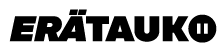 